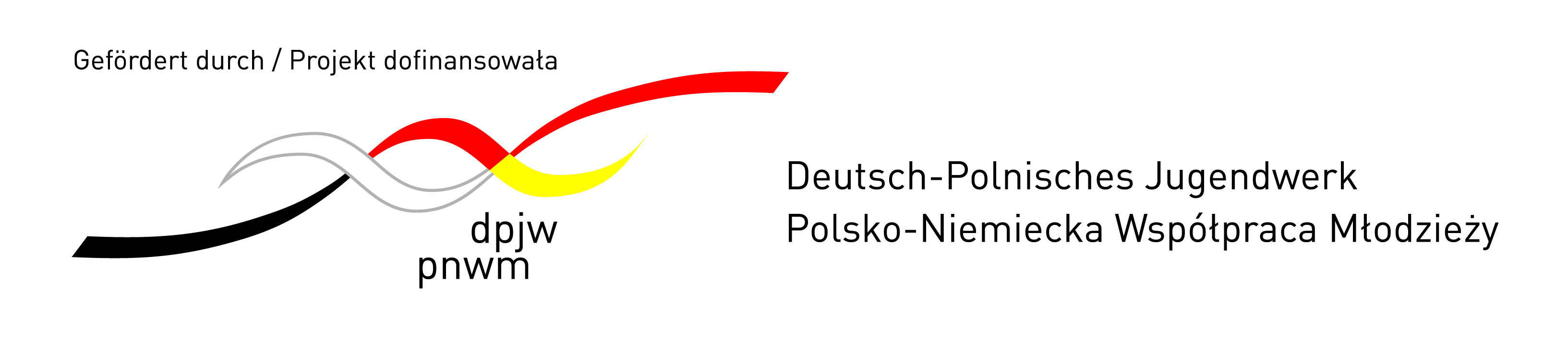 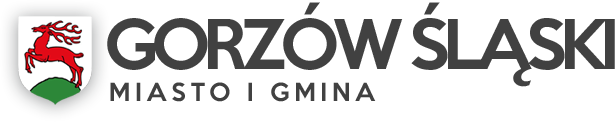 Wymiana 2018 Gymnasium Landsberg - Gmina Gorzów Śląski„Fit und trendy”        	 08.06.2018 odbyło się seminarium przygotowujące do wymiany. W sobotę dnia 16 czerwca 2018 nasi partnerzy dojechali do naszej szkoły. Przywitaliśmy  ich w tradycyjny śląski sposób,  chlebem i solą, w ludowych strojach. Po oprowadzeniu po szkole  oraz omówieniu harmonogramu wymiany, wraz ze swoimi partnerami udaliśmy się do swoich domów. Następny dzień, w niedzielę, spędziliśmy go w gronie rodziny  na wyjazdach. Po miło spędzonym dniu, wszyscy spotkaliśmy się w Gorzowie.  W poniedziałek rano pojechaliśmy  na  wycieczkę  rowerową  do Kamieniska , gdzie zwiedzaliśmy gospodarstwo i piekliśmy bułki, które później wspólnie zjedliśmy przy ognisku. We wtorek odbyła się wycieczka do Wrocławia, gdzie zwiedziliśmy stadion i świetnie  bawiliśmy się  rozwiązując  zagadki w „Escape Room”. W środę odbyły się warsztaty kulinarne  w restauracji „Pod Lipą” . Gotowaliśmy  w grupach tradycyjny śląski obiad, który wspólnie degustowaliśmy . Wszystko odbyło się w pozytywnej atmosferze. W czwartek pojechaliśmy do Łodzi, gdzie jedną z atrakcji było „Laser  tech”. Tam biegaliśmy i strzelaliśmy do siebie  laserami . Kolejną  atrakcją  były termy w Uniejowie. Po powrocie  do domu wspólnie spędzaliśmy czas. W piątek rano wraz z naszymi partnerami udaliśmy się  na uroczyste zakończenie  roku szkolnego w naszej szkole. Po uroczystości nadszedł czas pożegnania, smutny dla nas wszystkich moment. Wszyscy na pewno będziemy dobrze wspominać ten tydzień.W dniu 20.09.2018 uczestnicy z Polski  spotykaliśmy  się ponownie na  spotkaniu podsumowującym wymianę.